Об избрании заместителя председателя  Собрания депутатов Атнарского сельского поселения Красночетайского района Чувашской РеспубликиРассмотрев предложения кандидатур на должность заместителя председателя Собрания депутатов Атнарского сельского поселения Красночетайского района Чувашской Республики,  Собрание депутатов Атнарского сельского поселения Красночетайского района Чувашской Республики решило:1.Избрать заместителем председателя Собрания депутатов Атнарского сельского поселения Красночетайского района Чувашской Республики Лаптева Юрия Серафимовича.2. Настоящее решение вступает в силу с момента его принятия.Председатель Собрания депутатов Атнарского сельского поселенияКрасночетайского района Чувашской Республики                                     А.В.БашкировЧĂВАШ РЕСПУБЛИКИ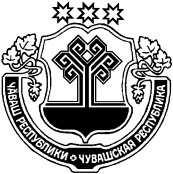 ХĔРЛĔ ЧУТАЙ РАЙОНĔАТНАР ЯЛ ПОСЕЛЕНИЙĚНДЕПУТАТСЕН ПУХĂВĚЧУВАШСКАЯ РЕСПУБЛИКАКРАСНОЧЕТАЙСКИЙ РАЙОНСОБРАНИЕ ДЕПУТАТОВ АТНАРСКОГО СЕЛЬСКОГО ПОСЕЛЕНИЯЙЫШĂНУ 18.09.2020 №3Атнар салиРЕШЕНИЕ     18.09.2020 №3с. Атнары